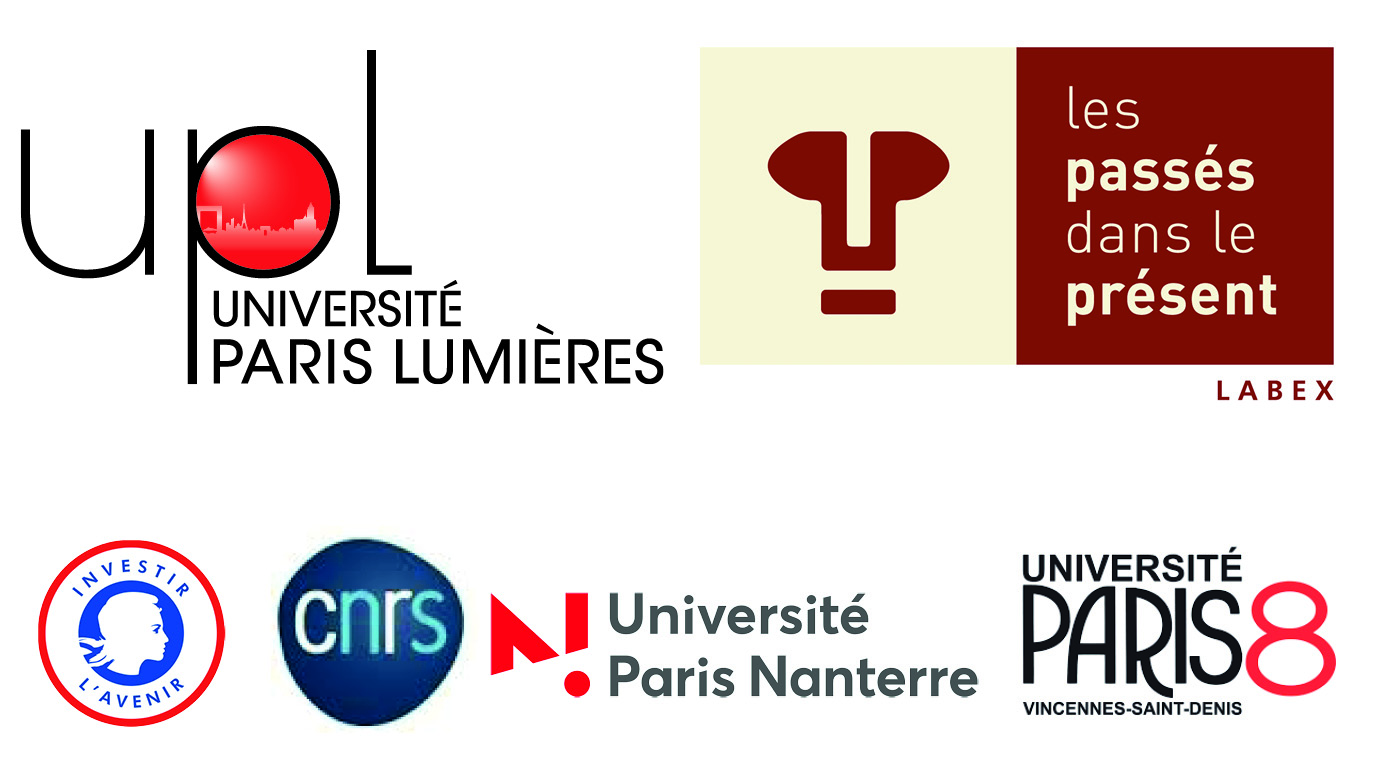 *************DOSSIER DE CANDIDATURE session 2022-2023Intitulé du profil de poste choisi pour votre candidature :- Civilité :- Nom :- Prénom :- Nationalité :- Adresse postale :- Courriel électronique :- Téléphone :- Directeur.trice de recherche pressenti.e : (Nom/Prénom – Statut – Etablissement de rattachement)- Courriel électronique du.de la directeur.trice de recherche pressenti.e :- Unité de recherche de rattachement du.de la futur.e dotorant.e :- Ecole doctorale de rattachement du.de la futur.e dotorant.e :- Tutelle(s) de l’unité de recherche (Université Paris Nanterre, Paris 8, CNRS, autre) :Dans une visée internationale, il est à souligner que la ComUE UPL et le labex Les Passés dans le présent ouvrent ces deux recrutements tant au niveau national qu’à celui international. Par conséquent,- si une co-direction de recherche est pressentie : co-directeur.trice éventuel.lle : (Nom/Prénom – Statut – Etablissement de rattachement - Pays)- si une cotutelle de thèse est pressentie : co-directeur.trice éventuel.lle (Nom/Prénom – Statut – Etablissement de rattachement - Pays)NB : les codirections et les cotutelles peuvent associer des chercheur.euse.e.s ou enseignant.e.s-chercheur.euse.s hors du consortium du labex Les passés dans le présent, sans aucune limitation géographique.  - Mention et spécialité du Master 2 :- Titre du mémoire de Master 2/équivalent :- Relevé de notes de Master 2 et attestation de soutenance :- Université ayant délivré le diplôme :(NB : le mémoire de Master doit être joint en PDF au dossier)NB : police Times, taille 12- Titre du projet de thèse- Présentation du projet de thèse (10.000 signes (espaces compris) dont les références bibliographiques relatives au projet (max. 10 références)- Résumé du projet de thèse (20 lignes)- Mots clés du projet de thèse (max. 5)- Lettre de candidature (max. 1 page) + signature du.de la candidat.e- Avis motivé du.de la directeur.trice de thèse pressenti.e (max. 30 lignes) + signature- Avis motivé de la direction de l’unité de recherche où s’effectuerait l’accueil (max. 20 lignes / préciser l’apport de la présence du.de la doctorant.e dans votre équipe et vos liens avec le Labex) + signatureAPPEL À CANDIDATURES – CONTRAT DOCTORALUniversité Paris Lumières & labex Les passés dans le présentA – Identité du ou de la candidat.eB – Rattachement du ou de la candidat.eC – Master 2 ou équivalentD – Le projet de thèseE – Lettre de candidature F – Avis motivés et signatures